Notice To Vacate Letter For Family Member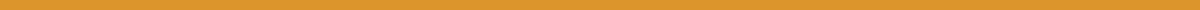 Michael Johnson
456 Oak Lane
Columbus, Ohio, 43213
michael.johnson@email.com
614-555-0123
May 23, 2024Alex Johnson
456 Oak Lane
Columbus, Ohio, 43213Dear Alex,I hope this message finds you well. As we have discussed previously, due to my plans to renovate the property and eventually move in with my new family, I must ask that you prepare to vacate the residence at 456 Oak Lane, where you are currently residing. This letter serves as a formal notice, and I would like to provide you with enough time to find a comfortable and suitable alternative.As per our family agreement and to adhere to any legal necessities, I am providing you with a 60-day notice, which starts from the date of this letter. Hence, the date by which the property should be vacated is July 22, 2024.Please let me know how I can assist during your transition to a new place. I am here to help with the moving process or to discuss any concerns you may have. Your cooperation and understanding in ensuring the property is left in a good condition upon your departure would be greatly appreciated.Thank you for your attention to this matter. I value our relationship and am hopeful that this transition will be as smooth as possible for both of us. Feel free to reach out to me directly at 614-555-0123 or michael.johnson@email.com.Warm regards,Michael Johnson
[Your Signature, if sending by mail]